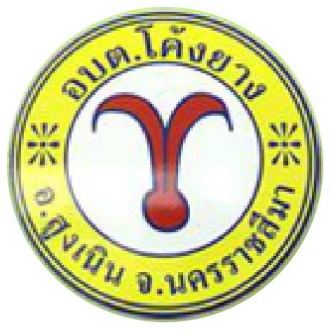 	นางประสงค์     เนียมสูงเนิน   หมู่ที่  ๑ บ้านตะคลองแล้ง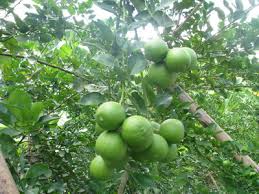 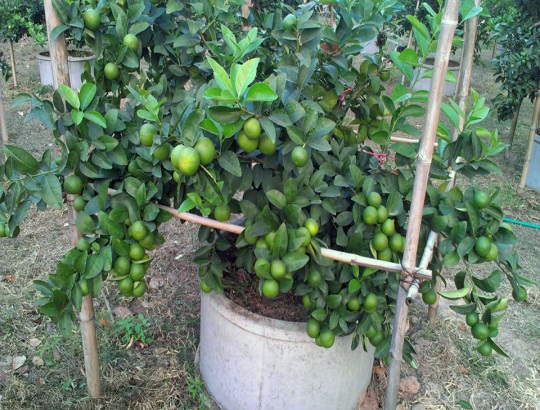 		รต. สมบูรณ์   ชาบำเหน็จ  หมู่ที่  ๔บ้านคลองพุดซา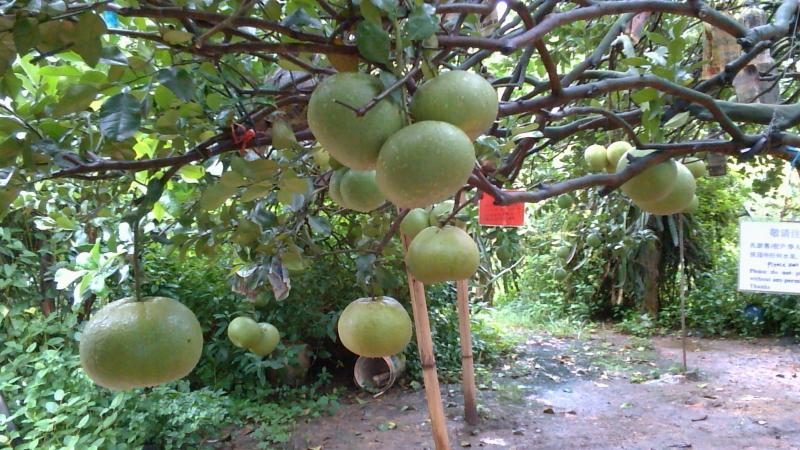 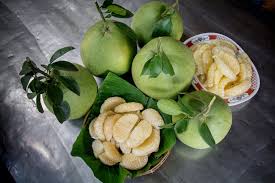 นายรังสรรค์    สัจจาวัฒนา   ผู้อำนวยการกองส่งเสริมการเกษตร  อบต.โค้งยาง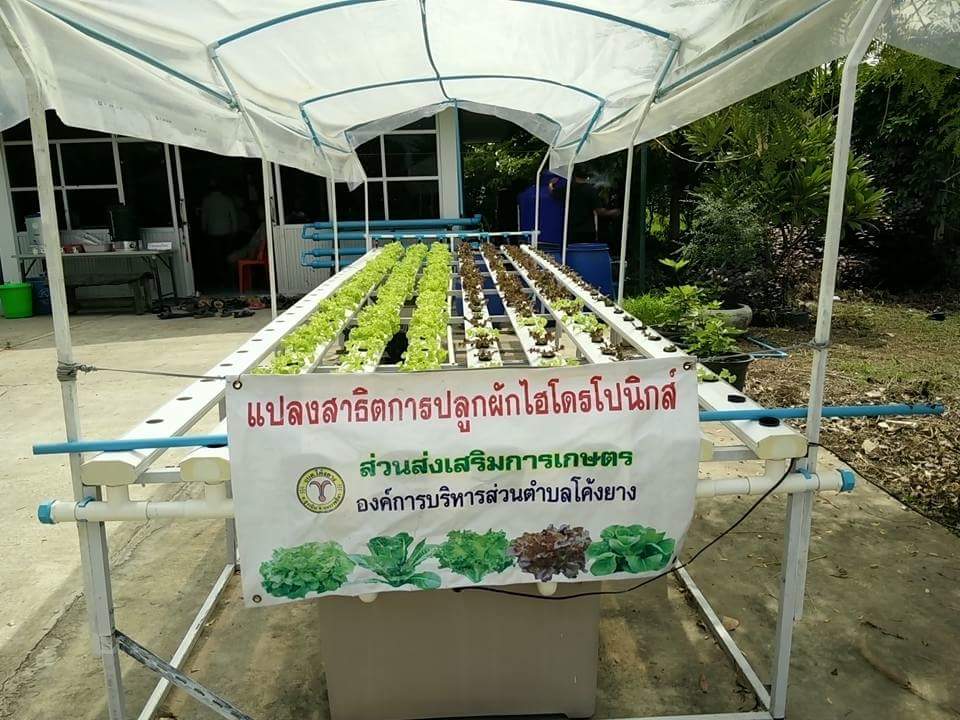 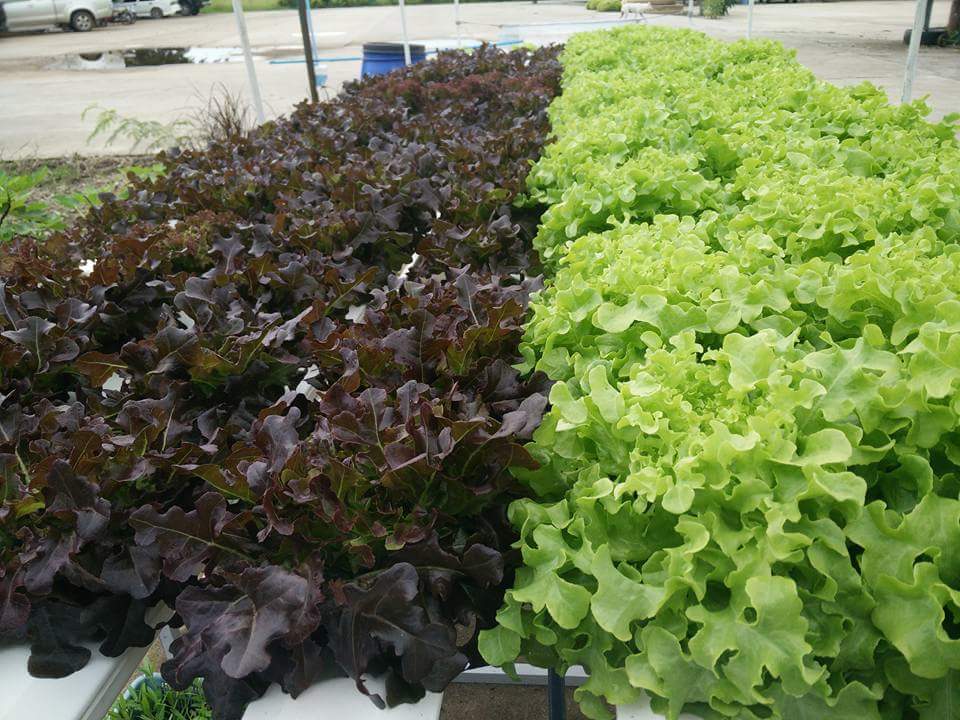 นายรังสรรค์    สัจจาวัฒนา   ผู้อำนวยการกองส่งเสริมการเกษตร  อบต.โค้งยาง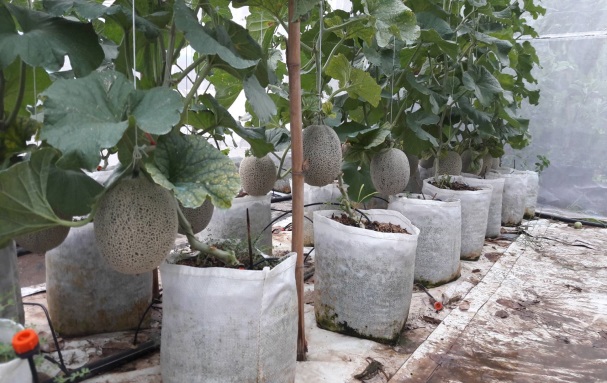 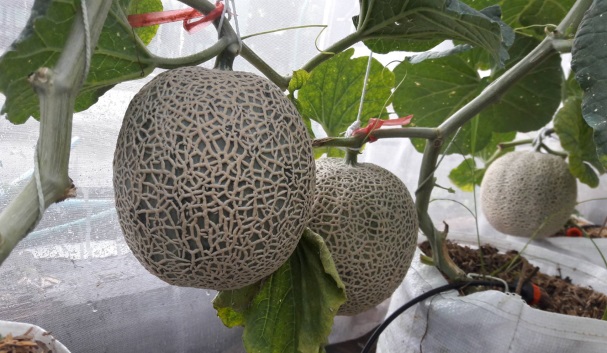 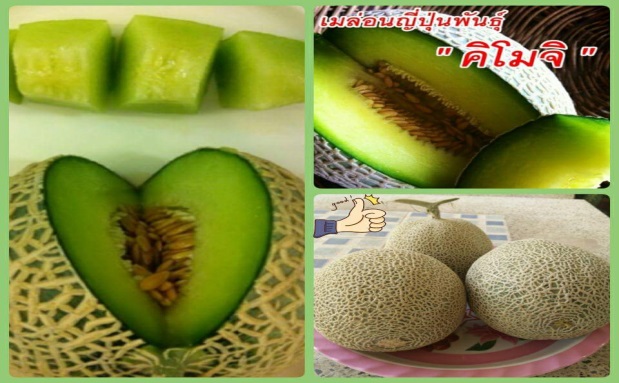 นายอภิชาติ   ชาบำเหน็จ  หมู่ที่  ๔บ้านคลองพุดซา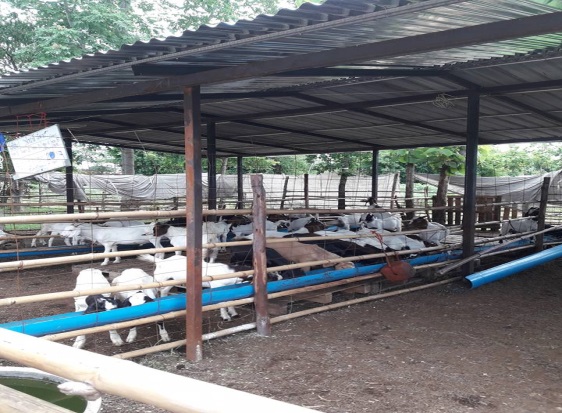 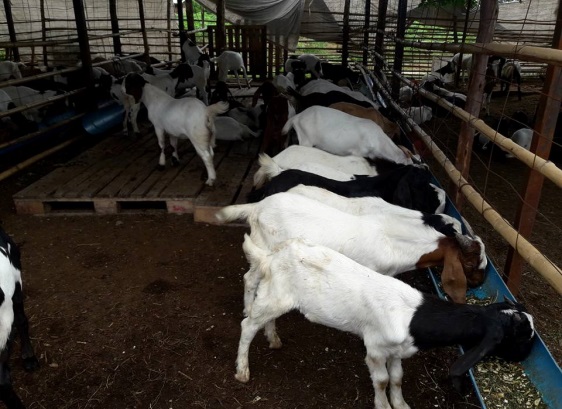 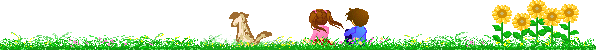 